A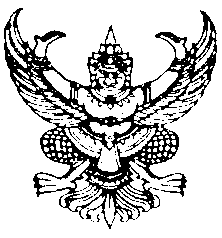 คำสั่งองค์การบริหารส่วนตำบลโนนแดงที่      51       /2562เรื่อง    แต่งตั้งคณะกรรมการจัดทำแผนป้องกันและบรรเทาสาธารณภัยองค์การบริหารส่วนตำบลโนนแดง  ประจำปี  2562...........................................................		ตามที่สำนักงานป้องกันและบรรเทาสาธารณภัยจังหวัดชัยภูมิ แจ้งว่า กองบัญชาการป้องกันและบรรเทาสาธารณภัยแห่งชาติ สั่งการให้จังหวัดแจ้งองค์กรปกครองส่วนท้องถิ่นจัดทำ “แผนปฏิบัติการในการป้องและบรรเทาสาธารณภัยขององค์กรปกครองส่วนท้องถิ่น พ.ศ.2562” เพื่อให้การจัดการความสี่ยงจากสาธารณภัยในระดับพื้นที่ที่มีการบูรณาการอย่างเป็นระบบ เมื่อดำเนินการเสร็จสิ้น ผู้อำนวยการท้องถิ่นเห็นชอบและประกาศใช้แผนปฏิบัติการฯแล้ว ส่งรูปเล่มแผนปฎิบัติการฯดังกล่าวให้อำเภอและสำนักงานป้องกันและบรรเทาสาธารณภัยจังหวัดเพื่อใช้เป็นเครื่องมือในการจัดการสาธารณภัยในพื้นที่ นั้นองค์การบริหารส่วนตำบลโนนแดง จึงแต่งตั้งคณะกรรมการจัดทำแผนปฎิบัติการในการป้องกันและบรรเทาสาธารณภัย ประจำปี  2562  ประกอบด้วยรายชื่อดังต่อไปนี้		1.  นายจำนง	    ศิริพรมมา		รองนายก อบต.			ประธานกรรมการ		2.  นายวุฒิชาติ 	  มาสา			รองนายก อบต.			รองประธาน		3.  นายสมนึก   	 กาลเขว้า		เลขานุการนายก อบต.		รองประธาน		4.  นางธนนันท์ 	 อนันต์สินชัย		ปลัด อบต.			กรรมการ		5.  นายธานินทร์  ไชยชาติ		ผอ.กองช่าง			กรรมการ		6.  นางสาวเยาวภา  อาสายุทธ 	 	หัวหน้าสำนักปลัด 		กรรมการ		7.  นางฉวี          ปิตะบุตร		กำนันตำบลโนนแดง		กรรมการ	     	8.  นายประดิษฐ์   เทพนุรักษ์     		ประธานสภา อบต.โนนแดง	กรรมการ	     	9.  ผู้ใหญ่บ้าน หมู่ที่ 1-9  ตำบลโนนแดง					กรรมการ		10.  พันจ่าเอก รวม    ชั่งหนอง		เจ้าพนักงานป้องกันฯ              กรรมการ/เลขานุการ	โดยมีอำนาจหน้าที่  ในการพิจารณาจัดทำแผนการป้องกันและบรรเทาสาธารณภัยองค์การบริหารส่วนตำบลโนนแดง พ.ศ.2562 ให้สอดคล้องกับระเบียบ/กฎหมายที่เกี่ยวข้องเหมาะสมและบริบทของพื้นที่ มีความเชื่อมโยงกับแผนพัฒนาท้องถิ่น และเมื่อผู้อำนวยการท้องถิ่นเห็นขอบและประกาศใช้แผนปฏิบัติการฯแล้วให้ส่งรูปเล่มพร้อมแผ่นบันทึกข้อมูลของแผนปฏิบัติการฯ ดังกล่าวให้อำเภอบ้านเขว้า เพื่ออำเภอจักได้นำส่งสำนักงานป้องกันและบรรเทาสาธารณภัยจังหวัดต่อไป		ทั้งนี้  ตั้งแต่บัดนี้เป็นต้นไป			สั่ง   ณ   วันที่   11     เดือน กุมภาพันธ์   พ.ศ.  2562			(ลงชื่อ)						     (นายโกฏ     โลมบุตร)    			                         นายกองค์การบริหารส่วนตำบลโนนแดง